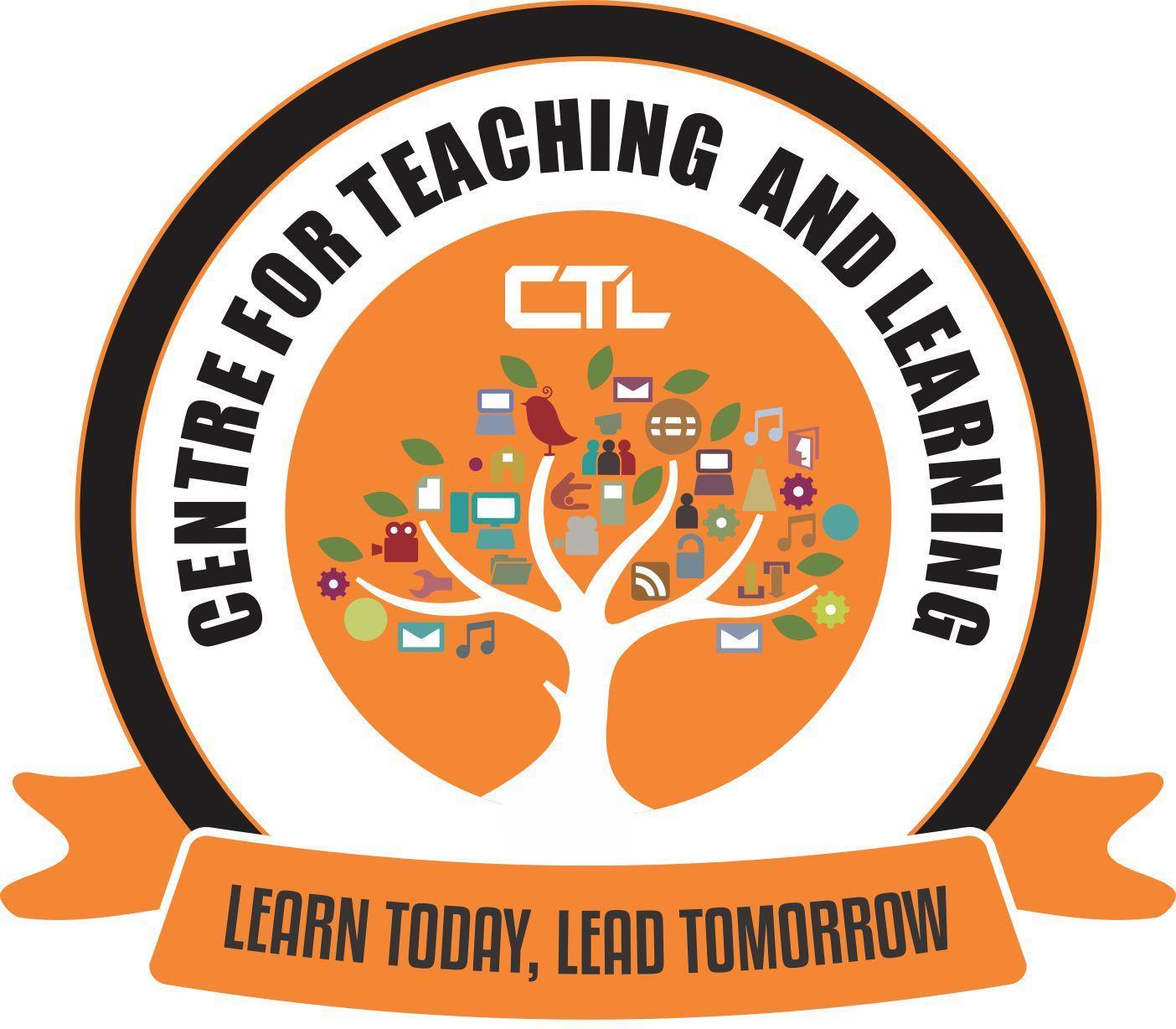 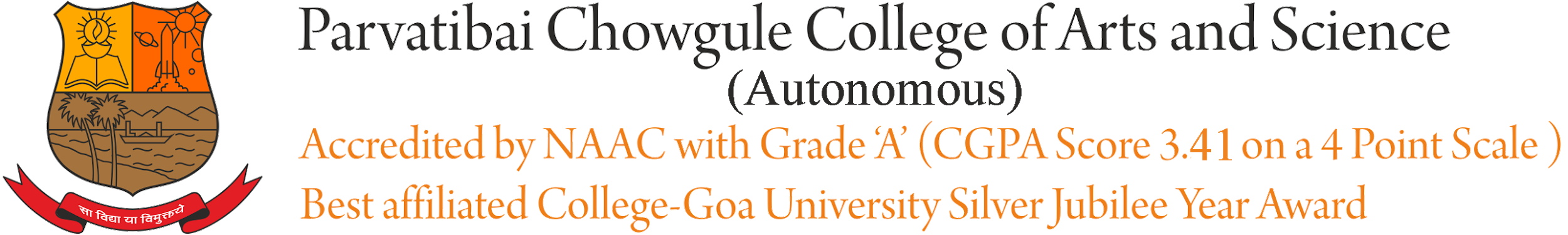 CENTRE FOR TEACHING AND LEARNINGREPORT ON REPORT ON Title:EXPERT FDP WEBINAR SERIES - VIDate and year:29th April, 2021 (Thursday)Venue:GMEETResource person/s:Dr.R.C.Sharma, Associate Professor Instructional Design & Educational Technology, Ambedkar University, New DelhiOrganising CommitteeCenter for Teaching LearningNo. of Participants:28Objective:Perspectives of NEP 2020 : Technology in EducationSummary of the proceedings:The Session began by Welcome by Dr.Sameena Falleiro followed by the Offg.Principal Dr.Shaila Ghanti giving the introductory address. Dr.Sameena then introduced the Resource Person who then delivered his talk. The following are the various areas of NEP 2020 that he highlighted in his presentation:Life Long Self Directed LearnersKnowledge SeekersCompetence; Comprehension and Cognitive FlexibilityDigital Learning & Evaluation EcosystemLearning PathsEfficacy of InstructionThis FDP focussed on certain terminologies/annotations used in the NEP; It also focussed on Learning Paths and Competencies so that Faculty can use techniques in teaching, learning and evaluation so that we can create students who are self-directed lifelong learners. This was followed by a Q n A.The webinar ended with a Vote of Thanks given by the HOD of Computer Science Mrs.Suchitra Bhat.Photographs: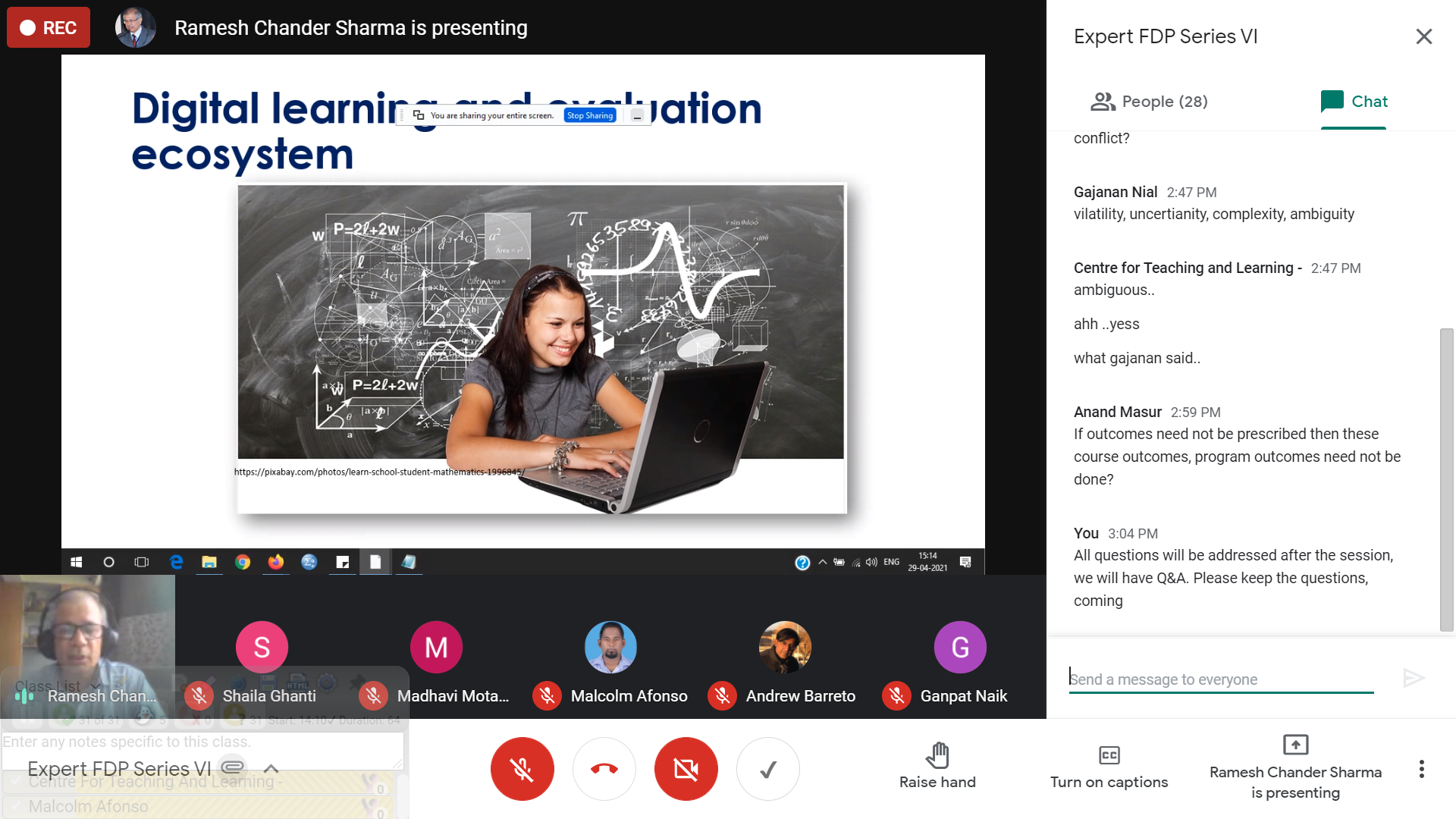 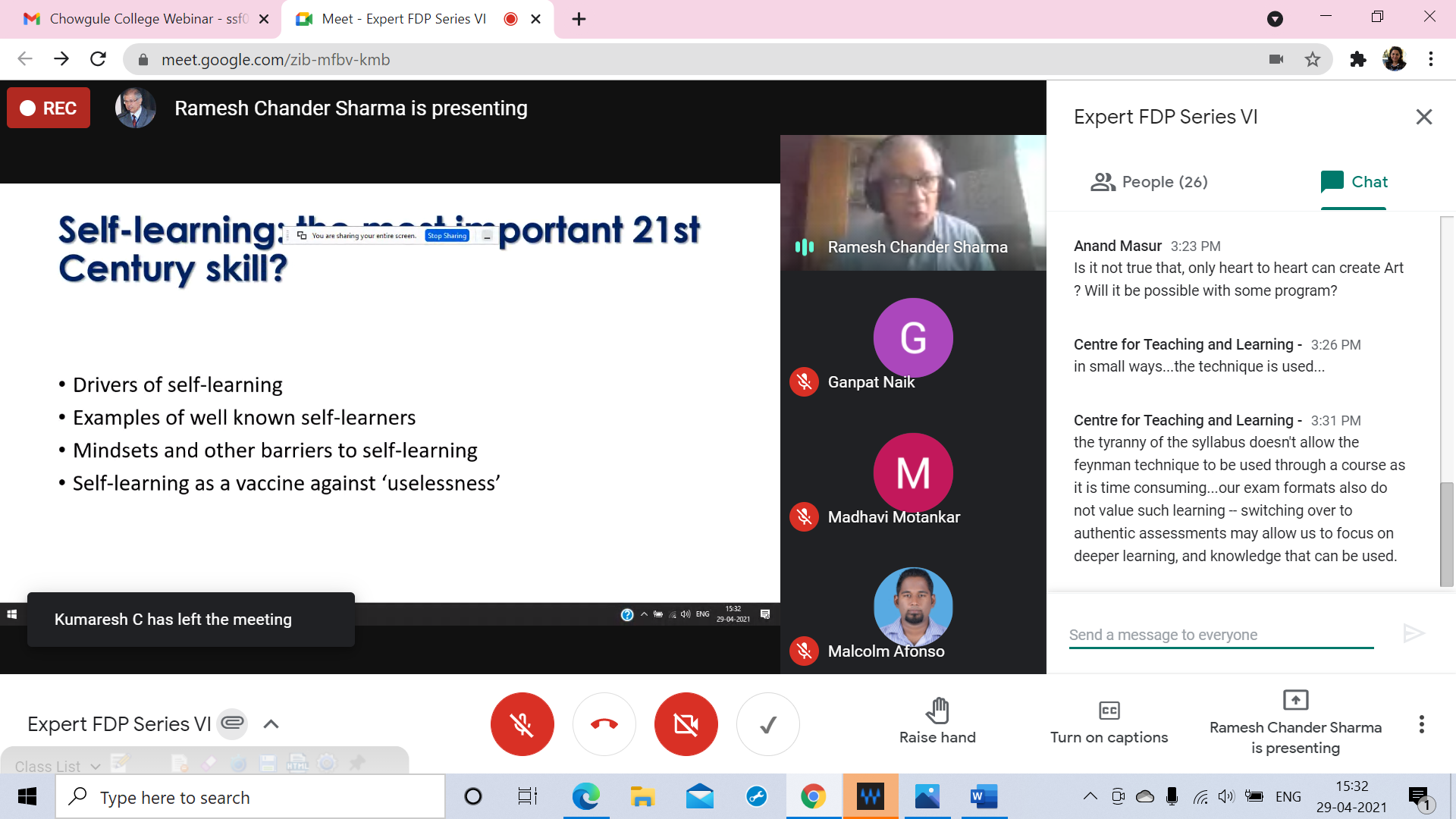 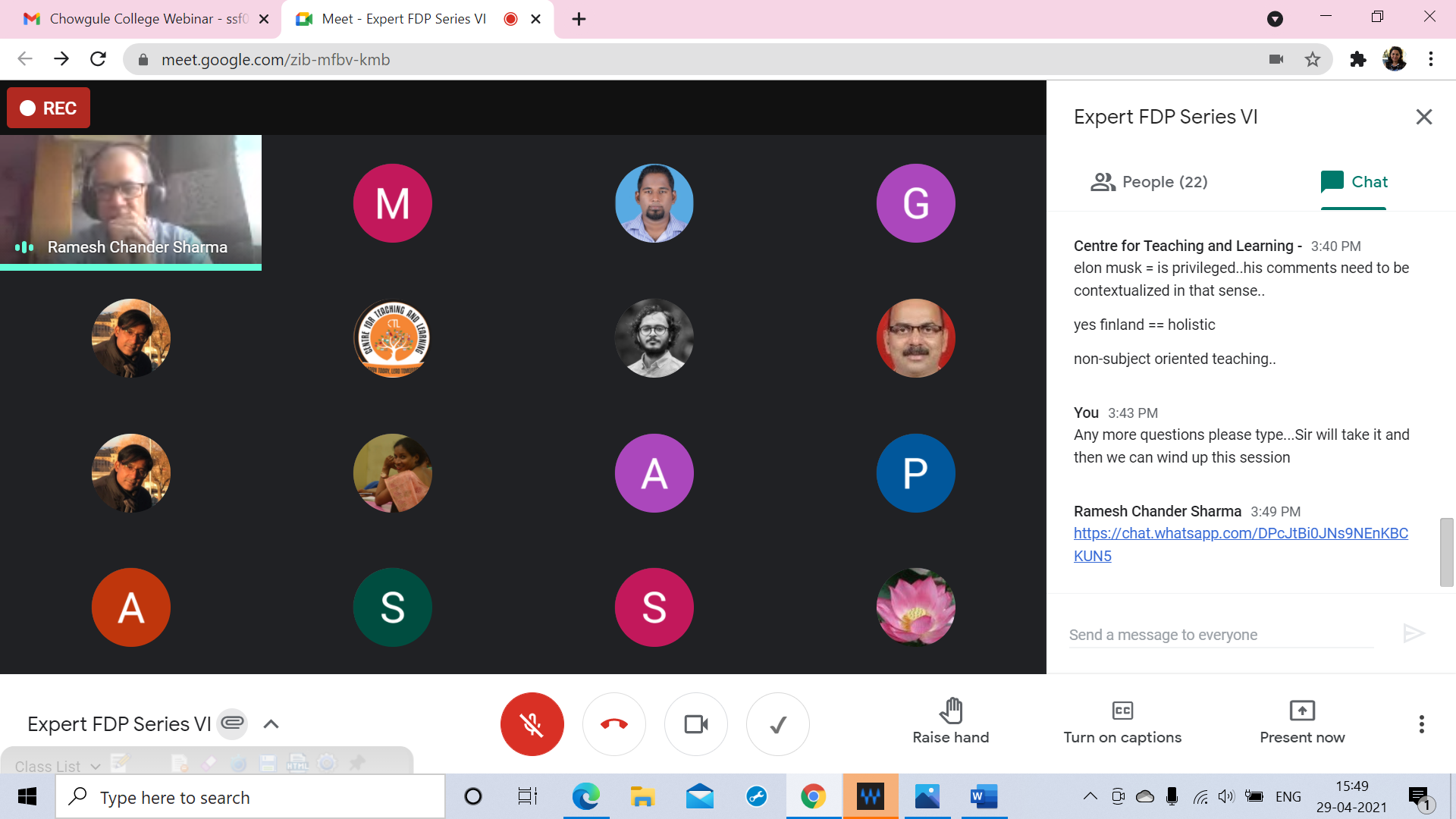 Photographs:                                                                                   Report Prepared by: Dr.(Ms).Sameena FalleiroCentre Director-CTL                                                                                   Report Prepared by: Dr.(Ms).Sameena FalleiroCentre Director-CTL